ONAYLAYAN                                      Filiz KARABAYIR                                                                                           Prof. Dr. Hülya ÖNAL                                     Fakülte Sekreteri	                                                                                                Dekan1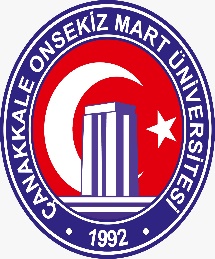 T.C.ÇANAKKALE ONSEKİZ MART ÜNİVERSİTESİİletişim Fakültesiİç Kontrol Standartları Eylem Planı İş Akış ŞemalarıDoküman KoduIAKS01T.C.ÇANAKKALE ONSEKİZ MART ÜNİVERSİTESİİletişim Fakültesiİç Kontrol Standartları Eylem Planı İş Akış ŞemalarıYayın Tarihi25.01.2021T.C.ÇANAKKALE ONSEKİZ MART ÜNİVERSİTESİİletişim Fakültesiİç Kontrol Standartları Eylem Planı İş Akış ŞemalarıRevizyon Tarihi26.03.2024T.C.ÇANAKKALE ONSEKİZ MART ÜNİVERSİTESİİletişim Fakültesiİç Kontrol Standartları Eylem Planı İş Akış ŞemalarıRevizyon Nov.1.1T.C.ÇANAKKALE ONSEKİZ MART ÜNİVERSİTESİİletişim Fakültesiİç Kontrol Standartları Eylem Planı İş Akış ŞemalarıSayfa Sayısı1T.C.ÇANAKKALE ONSEKİZ MART ÜNİVERSİTESİİletişim Fakültesiİç Kontrol Standartları Eylem Planı İş Akış ŞemalarıDoküman GüncelliğindenSorumlu PersonelFakülteSekreteriMazeret Sınavı Süreci İş Akış AdımlarıSorumlu Kişiİlgili DokümanlarÖğrenci mazeretine ilişkin dilekçesini ve ekindeki belgeyi Dekanlık yazı işlerineverir.Dilekçe yazı işlerinde evrak kayıttan sonra öğrenci işleri birimine havale edilir.Mazeret dilekçesi Yönetim Kurulunda görüşülür.Uygun bulunanların mazeret talebi ilgili öğretim elemanına bildirilir ve öğretim elemanının bir sınav tarihi tespit ederek öğrenciye bildirilmesi sağlanır.İlgili öğretim elemanı sınavı yapar ve notu öğrenci otomasyonuna işler.İşlem sonuSorumlu Birim/Personel: Öğrenci İşleriÖğrenciÖğrenci İşleriPersoneliFakülteSekreteriÜBYS Öğrenci Otomosyon SistemiDilekçeMazereti ile ilgili belge